Curriculum Vitae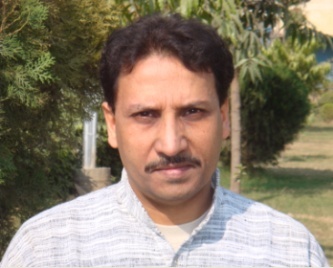 Name: Dr. Devesh VijayDate of Birth: Designation and Affiliation: Associate Professor, Department of History, Zakir Husain Delhi College, University of Delhi, JLN Marg, New Delhi-110002.Residential Address: Flat 5, D 14-A/2, Model Town-III, Delhi-110009.Contacts: e-mail: devesh_vijay@yahoo.co.in; Ph. Nos: 45143275 (R); 23233420(O)Principal Achievement: A rare record of published books and articles in reputed journals of five disciplines including Economics, Sociology, Political Science, Cultural Studies and History. Ph.D. thesis on Marxist thought offering an early systematic critique of academic left writing on Indian politics. Consistent attention to brevity, clarity and multi-level broad analysis while writing for academics as well as lay readers.Research Interests:- 1) Tracking economic, social and cultural change in working class communities through intensive qualitative and quantitative fieldwork related to concerned macro settings; Analysing roots of underdevelopment in light of above work on the margins of Delhi; 3) Anthropology of welfare and political perceptions in changing villages; 4) Oral Histories of the National Movement between 1920s and 1940s; 5) Discourse analysis with special reference to Left Discourses on Indian Politics; 6) Comparative Cultural History with special reference to mentalities; 7) Curriculum reform for undergraduates and multi-media aids for students of History; 8) Evolving an integrated course on Human Sciences for pupils in professional streams with special focus on social theory and methodology.Research Experience: Awarded Major Research Project in Political Science from University Grants Commission (2005); in Public Administration from Indian Council of Social Science Research (2014) and in Public Administration from UGC in 2016..Research Awards: Awarded the Senior Fellowship of the Indian Council of Social Science Research (2008) for post doctoral work in Political Science. Selected as Sir Ratan Tata Fellow at Institute of Economic Growth, New Delhi in 2011 and as Fellow, Nehru Memorial Museum and Library, New Delhi in 2013.Titles of Post Doctoral Projects: Dalits and Democracy: A Comparative Study of Political Perceptions and Practices in Two North Indian Communities (2008); Changing Livelihoods: Glimpses from a Village and a Slum (2012); The Rural Economy: A Micro Perspective (2013) and Tracking Welfare: A Case Study from Uttar Pradesh (2014)Title of M.Phil. Dissertation: The  Slumdwellers  of  Aradhaknagar: A  Case  Study  in Neighbourhood Reseach (1990)Title of Ph.D. Thesis: Intellectuals  and  Polity: An Analytical Study of Left Writings onPolitical Crises in India: 1984-96 (1998).Teaching Experience: 30 yrs (undergrduate level) and 4 semesters (postgraduate level). Also offered an innovative course in the ‘Cultural History of Europe’ at the Dept. of      Germanic and Romance Studies (University of Delhi) to undergraduate students in      European Languages.Deputation Assignment: Selected to develop e-lessons and e-lectures for the website of the Institute of Life Long Learning, University of Delhi in April 2010.Employment Record: Lecturer against Leave Vacancy at Rajdhani College (1985-87); Sri Venkateshwara College (1987-88);  Lecturer  on  regular basis  at  Zakir  Husain  College (since 1988); Promoted as Senior Lecturer (1993) and as Associate Professor (1998) at the same institute under University of Delhi.Papers Taught: Masters Level: Problems  in  the  Development of Capitalism: Britain, France and Germany in Modern Times; Undergraduate Level: History of Modern Europe:1789-1939; History of Modern India:1760-1947; and Cultural History of Europe: 1780-1950 (for foreign language students at University of Delhi).Research Guided:-M.Phil. dissertation on ‘Parivar, Pados aur Parivartan: Purani Dilli se kuch Aitihasik Jhalkiyan’ submitted by Mr. Shekhar Chatterjee at the Department of History, Himachal University, Shimla in March 2005 and awarded in September 2005.Published Work:-Books:-Dalits and Democracy: Transitions in Two North Indian Communities, Mumbai: Himalaya Publications,2016. (Awarded grant from Indian Council of Social Science research).ISBN 978-93-5202-073-7 (reviewed in Indian Journal of Human Development, Volume 10, No.1, April, 2016 and scheduled in Indian Journal of Public Administration, volume 62, 2016). Writing Politics: Left Discourses in Contemporary India, Popular Prakashan, Mumbai 2004, Reprint, 2004. Recommended reading for Paper II (Politics In India)  of B.A. IInd year, Department of Political Science, University of Delhi in 2006. ISBN 81-7154-813-X Reviewed in Indian Economic and Social History Review (Vol. 43/3; 2006);Contributions to Indian Sociology (Vol. 40/1; 2006); Rethinking Marxism (Vol. 19/ 1; 2007); Book Review, The Hindu and The Pioneer (2004).फ्रांसीसी क्रांति के सांस्कृतिक पहलु (an illustrated text using colored pictures and life sketches of rebels and rulers of France), Directorate of Hindi Medium Implementation, University of Delhi, Delhi-7, 2013. ISBN 978-93-80172-51-4आधुनिक यूरोप का इतिहास: आयाम एवम दिशाएं] (co-edited), Directorate of Hindi Medium Implementation, University of Delhi, Delhi-7, 2010 (revised second edition, 2013) ISBN 978-93-80172-32-3. (Prescribed for History. Hons III year students of Delhi University)इक्कीसवी शताब्दी में दलितों के बदलते हालात और सोच, दिल्ली: स्वराज प्रकाशन. (Reviewed in Hans, June 2010 and in Dainik Jaagran, July 15, 2010.) ISBN 978-81-8465-183-6यूरोपीय संस्कृति: 1400-1800, (edited volume), Directorate of Hindi Medium Implementation, Delhi] 2006 2010- (Reviewed in University Today, 15/2/07) and prescribed Text for B.A. Program II Year students of History in Delhi University.) ISBN: 978-93-80172-18-7सांस्‍कृतिक इतिहास: एक तुलनात्‍मक सर्वेक्षण (Comparative Cultural History in Hindi), Hindi Medium Implementation Directorate, Delhi, 2009. Second edition in 2015, (Reviewed in Book Review, March 2010). ISBN: 978-93-80172-01-9 (Prescribed for History. Hons III year students of Delhi University).Papers Published in Refereed International Journals:- ‘Representations of ‘Class’ in Left Writings on Indian Politics: Notes on a Changing  Discourse’, Journal  of  Contemporary Thought, Summer-2000. pp 5-23 ISSN-0971-    4731‘Culture,  Ethnicity and Ideology: An Examination of Recent  Conceptual Shifts in Left Writings on Indian Politics’, Comparative  Studies in South Asia, Africa and the Middle East,  Duke University, USA, Vol. XVIII, 1998.pp 108-118 ISSN-1089-201X
Papers in Refereed National Journals:-‘Falling Poverty and Rising Privations: Notes from the National Capital Region’, Indian Journal of Public Administration, scheduled for Volume 62, 2016, Indian Institute of Public Administration, New Delhi.‘Small Farms in a Fertile Tract: The Longue Duree in a North Indian Village circa, 1930-2014’, Economic and Political Weekly, Vol LI. No.5 30-01-2016. ISSN: 0012-9976 ‘Livelihoods in a Village and a Slum in the National Capital Region: 1988-2014’, Indian Journal of Labour Economics, Vol.58, No.4, 2015.‘Emergent Ruralities: A Rejoinder’, Economic and Political Weekly, Volume XLIX, No.35, 30th August, 2014. ISSN: 0012-9976 ‘Structure and Mobility inside a Delhi Slum: 1988-2009.’, Social Change, Volume 43, No.4, Council of Social Development, 2013.ISSN0049-0857‘Culture and Explanation: Reflections from the Trajectory of Industrialisation in Nineteenth Century Europe’, Journal of the Institute for Research in Social Sciences and Humanities (Irish), January, 2011.pp 189-212,ISSN-0973-3353‘Culture and Migration: Reflections from a Delhi Slum’, Urban India, Vol. XXVII, No.I, 2007, pp.72-92.ISSN-0970-9045 Essays in Books and e-journals.Conflicting Trends in Practice of Caste: An Evidence based Study, DU Journal of Undergraduate Research, Volume II, No,2, 2016.‘From Colonial Rule to Panchayati Raj: A Study of Changing Village Economy’ in Singh Dhruv Raina eds. Society and Development: Regional Perspectives, Jaipur: Rawat Publications, 2016, ISBN 978-81-316-0730-5‘The Crisis in Indian Polity: Some reflections on Culture and Class’, M.R. Biju edited The Democratic Political Process, Mittal Publications, 2009. ‘A Crisis within Crisis: Conceptual Dilemmas in the Discourses on Political Tensions in India Today’, R.Vashum and Prakash Louis eds.  State, Development and Identity in South  Asia,  Indian Social Institute, Delhi, 2002. Pp19-31 ISBN 81-87218-51-7‘Rural Underdevelopment: A Micro-Perspective from Western Uttar Pradesh circa 1930-2014’, Journal of Undergraduate Research and Innovation Volume 1, No.2, May 2015, Delhi: University of Delhi (e-journal).Chapters for Text Books:-‘Cultural Transformation in the Twentieth Century’ for National Open School’s History textbook for class XII, 2010.‘Transition to Modern Politics: The Case of Britain:  1760-1850’ for Indira Gandhi      National Open University’s  text  on History of Modern Europe (EHI 07), 1999. ‘Itihas aur Itihaslekhan: Ek Punaravlokan’ in Prof. R.L Shukla ed.  Adhunik Bharat kaItihaas, Hindi  Implementation  Bureau, University of Delhi, 1998.Papers in other Publications:-‘The Rural Economy: A Micro-Perspective from Western Uttar Pradesh, Occasional    Papers in Contemporary Development, Delhi: Nehru Memorial Museum and Library,    2015.‘Livelihoods in the Periphery of Delhi, circa 1930-2012, Working Paper No.336, Institute of Economic Growth, New Delhi.‘Beyond Postmodernism: A Critique of Trends in Recent Western Historiography’, Proceedings of the Indian History Congress, 2008‘Students’ Needs and Academics’ Concerns: A Contradiction within Higher Education, Mainstream, February 1999. Pp.25-27.‘Life History: A Tool for a Humanistic Approach to Social Sciences’ Proceedings of The Indian History Congress, 52nd Session, 1992, Delhi. (Also accessible on the Internet at http:/members.tripod.com/ascjnu/index.html)चीन की पूर्व आधुनिक संस्कृति’, संवेद, 18, जुलाई 2009.‘भारतीय संस्कृति: दशा और दिशा’, इतिहासबोध, फरवरी, 2009.‘इतिहासलेखन और उत्तरधुनिकतावाद’, इतिहासबोध, फरवरी, 2008.पुनर्जागरण : एक परिचयात्मक टिपण्णी, (For Delhi University’s revised syllabus of B.A. (hons.) in History, 1987.Papers Sent for Publication:-‘Work Profiles from a Delhi Slum, 1988-2012 ‘Poverty and Privations: Differing Trajectories in the NCR’‘Welfare Mess: A ground Report’Books Reviewed:-Abhijit V. Banerjee and Esther Duflo, Poor Economics: Rethinking Poverty and the Ways to End It Vintage 2011 in The Indian Journal of Public Administration, Vol.LI. No.4, 2015. ISSN: 0019 5561N.Bhaskara Rao, Good Governance: Delivering Good Governance, Sage: Delhi in Social Change, Volume 46, No.3, 2014.  ISSN0049-0857Vinay Lal, The History of History: Politics and Scholarship in Modern India, OUP, 2003 In Indian Economic and Social History Review, Vol.43, No.1, 2006.Rajinder Singh’s Land, Power and People:  Rural  Elite in Transition, 1801-1970, Sage      Pub, 1988, Indian Historical Review, Vol XVII, 1990-91.Paul Thomson’s Voice of the Past, OUP, 1978, Indian Historical Review, Vol XI, 1985.Study Materials Developed for Undergraduates/  Post Graduates at Delhi University and for Senior Secondary Students of the National Open School and IGNOU in Hindi, English and Audio Visual Formats:-Two edited books in Hindi being used as only primary texts on revised and new types of History courses in the B.A. Program (II and III years), University of Delhi. A book each in English recommended for Political Science II year students at DelhiUniversity. Chapters written for 12th class Natioanl Open School students and History HonsIII year students of IGNOU.Web lessons on History of Modern Britain in Hindi as well as English to access at http://vle.du.ac.in/file.php/243/PDF/Chapter_1_The_Rise_of_Liberal_Democracy_in_Britain.pdfब्रिटिश प्रजातंत्र का सामाजिक आधार. जीवन पर्यंत अध्ययन संस्थान, दिल्ली विश्वविद्यालय, २०१५ Multi-Media Educational Material:-Power Point Presentations for lectures on French Revolution and on Democracy in Britain accessible on college website: http://www.zakirhusaindelhicollege.in/ SharingPortal.htmlAn illustrated video lecture on Franseesee Kraantee ke Sanskritik Pehloo’, recorded for the Virtual Learning Environment program of the Institute of Life Long Learning, University of Delhi in Hindi on 14-03-16. (access at http://vle.du.ac.in/mod/book/view.php?id=13778) Also accessed at https://youtu.be/w9U94czm12sA multi-media lesson along with an e-lecture on ‘Rise of Democracy and Working Class Struggles in Britain’ developed for the website of the Institute of Life Long Learning (ILLL), Delhi University (www.illledu.du.in), January2011.12 e-lessons (6 in Hindi and 6 in English) and 500 multiple choice questions also developed under my guidance for the official website of the Institute of Life Long Learning, University of Delhi. Also prepared a Slide Show on European Art for the DU website and as reference material for students of European history in CD format. Access at http://www.slideshare.net/DeveshVijay1Three of the books published by me have all standard study aids such as pictures, maps, charts and tables, pronunciation guides, glossaries, experts’ views and elaborate indices.Have posted old published articles and chapters along with my poems and short stories (backed by instrumental music) on my web page (people.du.ac.in/~dvijay)Radio Talk for YuvVani’s Program for Undergraduates on ‘The Third Republic (in France)’, 1986.Papers Presented at Conferences and Universities:-Recorded Lecture in Hindi with PPT on इतिहास की व्याख्याओं में सांस्कृतिक पहलुओं का महत्त्व (Cultural Factors in Historical Explanation) delivered at Vivekananda College, University of Delhi on 4th October, 2016. Access at https://www.youtube.com/watch?v=BLh0Qx-hEKMRecorded lecture in Hindi with PPT on ‘ब्रिटिश प्रजातंत्र का सामाजिक और सांस्कृतिक आधार (Social Foundation of Democracy in Britiain) delivered  at Bharati College, University of Delhi, Janakpuri, on 17-03-16. Access at https://www.youtube.com/watch?v=6CtihDufqA4What is Missing in Education and How to Rectify It, Tarunya: Youth Conference organized by National Service Scheme at Zakir Husain Delhi College, 12-01-16.Ironies of Welfare: Notes from Delhi’s Margins, Centre for Policy Research, 30-09-2015. Accessible at https://www.youtube.com/watch?v=OEGEnnmzw84Poverty and Privations: Trends over a Quarter Century, Nehru Memorial Museum and Library, July 1, 2015. Access at https://www.youtube.com/watch?v=OXnIW1XTHk4Struggles for Space: The Biography of a Delhi Slum, Conference on Urban Spaces, Institute of Advance Studies, Shimla, 10-06-15.Discourses on Poverty and Hunger, Lokashray Foundation, New Delhi, September 2014.Changing Caste Order: Glimpses from a Village and a Slum near Delhi, National Seminar on India between Caste and Castelessness in the Era of Liberalization, Privatization and Globalization, Jawaharlal Nehru University, July 2014.Declining Mortality and Rising Morbidity in India: A Micro Perspective from Two Com -munities on Delhi’s Periphery’, Workshop on National Health Mission: Achievements and Challenges, Institute of Economic Growth, September 2014 The Rural Economy: A Micro-Perspective from Western Uttar Pradesh, Weekly Seminar, Institute of Economic Growth, 29-08-14Changing Livelihoods in Two Working Class Communities of North India: 1988-2012, Department of Sociology, University of Delhi, September 2014 and also at Centre for the Study of Social Systems, Jawaharlal Nehru University, February 2014Farm and Non Farm Labor, Indian Society of Labor Economics Annual Conference, JNU, Delhi, 2013.Poverty, Professions and Population Trends over Seven Decades in a Slum and a Village near Delhi. Institute of Economic Growth, Delhi, 2013.From Colonial Rule to Panchayati Raj: A Study of the Changing Economy in a North Indian Village Circa 1930-2010’ Conference on Changing Indian Village hosted by Institute of Development Studies, Jaipur, 2013.Poverty, Liberalization and Inflation: Snippets from a Slum in Delhi’, Conference on the Unorganized Sector hosted by Institute of Rural Management, Anand, India International Centre, New Delhi, 2013.Stratification amidst Poverty: An Investigation into Occupations and Incomes inside a Delhi Slum’, Nehru Memorial Museum and Library, Delhi, May, 2012.From Village to a Slum’, The Twentieth Conference of the International Association of Historians of Asia, Jawaharlal Nehru University, November 2008.Culture and Migration: A Study of Rural Migrants in Delhi’s Slums’, International Seminar on The Contentious Question of Culture(s) in the Contemporary World held at the Department of Germanic and Romance Studies, University of Delhi, 1-3, March, 2007. Caste, Class  and  Identity  in  a  Delhi  Slum,  International  Conference  on  ‘India and Australia: Alternative Modernities’, sponsored by La Trobe University, Melbourne, Australia and the Journal- Theses Eleven at Neemrana, December, 2004.Culture and  Explanation:  Some  Reflections  from  European  History,  International Seminar on Window on Europe sponsored by the Department of Sociology, University of Delhi in November, 2004Women, Privacy and Environment: Notes from a Delhi Slum, Workshop on Energy and Environment, Science Block, University of Delhi, 2004.The Culture of Poverty: Reflections from a Delhi Slum’, Workshop on Urban Studies, Sarai, Centre for the Study of Developing Societies, New Delhi, March 2003.The Use of Stories in the Teaching of History’, Workshop for School Teachers Sponso-ored by Katha at Indian Institute of Foreign Trade, June 2000.Left Perspectives on Indian Polity: Reflections on Culture and Class’, Proceedings of the Workshop on India and Europe: The Past 500 Years, Calicut, Kerala, May 1998.Culture:  The  Invisible Facet of Our Environment’,  Energy  and Environment  Group, Janaki Devi Mahavidyalaya,  University  of  Delhi, 1998.Taking Pupils towards Self-learning’, Summer Course for PGT teachers,  Government Girls’ Senior Secondary (Model)  School, Vivek  Vihar, Delhi-95, 1992 and D.A.V. School, Shalimar Bagh, New Delhi, 1998.Reflections on Historical Causation in the Light of Comparative Studies’, Lecture at Academic Staff College, Jamia Milia Islamia University, Delhi, 1997.Problems in Higher Education and Proposals for Reforms’, Conference on Higher Educ- ation Today: Issues and Prospects, Organised  by the Forum for Democratic Struggles at University  of  Delhi, 1996.Bhartiya Rajniti mein Gahrata Sankat: Kuch Arthik aur Sanskritik Pehlu’, delivered at the Department of Political Science, SatyawatiCollege, University of Delhi,1996.Curriculum Development:-Convener of syllabus revision committee on Issues in Contemporary World paper XII for B.A. Hons, III year in 2015-16.Convener of syllabus revision committee on European History Papers at the Department  of History in 2004-05 and member of similar committee in 1996-97. Also developed and taught an innovative paper titled ‘Cultural History of Europe’ at the Department of Germanic and Romance Studies to III year students of European Languages between 2004-07.Four books recommended in BA Program (Discipline Papers in Political Science as well as History at University of Delhi. (Refer Books list above).Prepared a Slide Show on European Art for the DU website and as reference material for students of European history in CD format.Refresher Courses:-Attended an Orientation Course for teachers in Computer Applications at Computer Centre in 1996.Also completed a Refresher Course on Women’s Studies at CPDHE, University of Delhi in 1997 and in History at Jawaharlal Nehru University in 1998.Articles in Major National Dailies:-Rule of the Musleman Growing Everyday, Op. Ed., Pioneer, 22-11-16 access at http://www.dailypioneer.com/columnists/oped/rule-of-the-muscle-growing-every-day.htmlRoadblocks to Inclusive Growth, Op. Ed. The Pioneer, 20th October, 2016.Of Luddites in the Twentieth Century, Op. Ed. The Pioneer, January 2015.Rethinking Corruption, The Pioneer, op. ed., 21/2/11.Tackling Terror, The Hindu, 9/12/08.The Cancer of Organised Crime, The Tribune, 12/6/08.Misreading the Mayawati Mandate, Indian Express, Edit page, 25/5/07.Mofussil India, The Indian Express, Edit page, February 8, 2006.The Many Meanings of Shah Rukh Khan, The Hindu, .War against Crime, The Hindustan Times, Edit page, Mahavidyalayon ki Padai aur Jeevan ki Sachai, Amar Ujala, 28/2/04.Rethinking Gandhi in the Twenty First Century, Op. Ed., The Pioneer, Shrink Wrapped Learning, Hindustan Times, Edit page, .Lectures accessible on television channels/ youtube:-Ironies of Welfare delivered at the Centre for Policy Research in September 2015.Poverty and Privations delivered at NMML and televised by the Rajya Sabha TV channel in July 2015.Lecture on Democracy in Britain delvered at Bharati College in March 2016.A group Discussion with villagers at Dhantala in April 2016 can be accessed at http://www.zakirhusaindelhicollege.in/ SharingPortal.htmlAdministrative Experience:-Worked as Fellow in History at the Institute of Life Long Learning, University of Delhi. Also served on several internal committees and societies at Zakir Husain Delhi College including the Outreach Committee (conducting remedial classes for slum students in Basti Meer Dard next to Zakir Husain Delhi College); Debating Society and Placement Cell.Community Work and Social Learning:-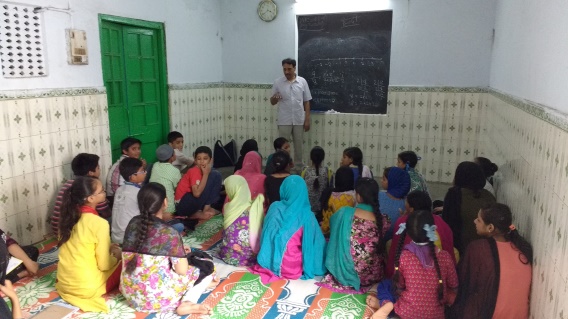 Several Village and Slum Surveys conducted with students of Zakir Husain Delhi College and the Dept of Germanic and Romance Studies, University of Delhi. (Videos accessible at: https://www.youtube.com/watch?v=dblygTWzUYo Also conducting regular remedial classes for slum children and holding occasional shows of inspiring documentaries and films (dubbed or created in Hindi) in neighbouring villages and slums through the Outreach Committee of Zakir Husain Delhi College.Association with Professional Bodies:-Member Indian Society of Labour Economics, Indian History Congress.Associated with the National Foundation of India (New Delhi) as consultant on their project on Youth and Voluntarism. Creative Writing:-‘क्यों डरूं मैं’, हंस, जनवरी 2009 में प्रकाशित कविता.‘बीते एहसास’, संचेतना संख्या 178, मार्च 2007 में प्रकाशित कहानी.‘मैट्रौ’, रशिम, 2008 में प्रकाशित कविता.For more, see:   http://people.du.ac.in/~dvijay/index.htmlDr. Devesh Vijay,Associate ProfessorDepartment of HistoryZakir Husain Delhi CollegeUniversity of Delhi.Res: D14-A/2, Model Town, Delhi-110009.Phone: 91-9811664877(M); 91-11-45143275 (R)/ 23233420 (O).e-mail: devesh_vijay@yahoo.co.in; Date: 24/9/16.